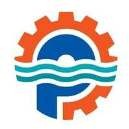 CORPORACIÓN DE DESARROLLO  EMPRESARIAL DE PAWTUCKET (PBDC)Respuesta COVID-19: Programa de Préstamos   PerdonableANTECEDENTES:La Ciudad de Pawtucket  está  ofreciendo  préstamos  para  pequeñas  empresas de bajo interés de  $5,000 a través de  Pawtucket's  Business  Development  Corporation  (PBDC). Esta  herramienta  de financiación  única  ofrece  préstamos  falsificables  a  pequeñas  empresas  que operan en la ciudad de Pawtucket. Este programa responde directamente a los continuos impactos económicos de la pandemia COVID-19  y tiene como objetivo ayudar a las empresas a continuar con sus operaciones comerciales normales. Todas las empresas elegibles pueden solicitar este programa independientemente de qué ayuda se haya recibido previamente de la ciudad, el estado o el gobierno federal.   La ayuda  de  este  programa  no se puede    utilizar  para  cubrir  los  mismos gastos   exactos,  ni  para pagar  la  deuda,  desde  otros préstamos o subvenciones   municipales, estatales o federales    que  la  empresa ha recibido previamente.  CÓMO   FUNCIONA:Bajo el programa, el PBDC proporcionará préstamos de $5,000 a las pequeñas empresas pawtucket existentes para ayudar a las empresas que han sufrido graves dificultades financieras debido a la pandemia COVID-19. Estos préstamos tienen plazos de 24  meses sin reembolso durante los primeros 12 meses. Estos préstamos se vuelven perdonables después de los primeros 12 meses si  la empresa cumple con los dos criterios que se indican a continuación. Se aplicará una tasa de interés del 2 por ciento a cualquier préstamo que no  sea  perdonable.El negocio  todavía  se  encuentra  en  la  ciudad  de  PawtucketLa empresa  ha    retenido  o  creado  un  empleo de ingresos  bajos/moderadosEMPRESASELEGIBLES:Pequeñas empresas  con  25  o  menos  empleados.Las empresas deben  estar  al  tanto  de    todos los impuestos estatales  y  locales.  Negocios que  han  estado  en  funcionamiento  durante al menos    doce  (12)  meses.Las empresas deben tener una ubicación física dentro de la ciudad de Pawtucket y deben ser de beneficio para las poblaciones de ingresos  bajos/moderados de la ciudad.Las empresas deben  ser  una  corporación, LLC,    asociación  o propiedad exclusiva con fines de lucro  de EE. UU.  Las franquicias y  las empresas  domésticas  no  son  elegibles  para  este programa de préstamos.  Las empresas deben aportar pruebas de que han perdido al menos un 50%  de sus ingresos empresariales debido a la  pandemia covid-19. Adjunte balances, estados de cuenta de pérdidas de beneficios, extractos bancarios u otros documentos financieros que den a conocer sus ingresos antes del 31 de marzo de 2020 durante tres meses consecutivos; se aceptará documentación a partir de enero de 2019 (pre-COVID). Proporcionarnos esta  documentación  durante  tres  meses  consecutivos  en  2020/2021  que  refleja la disminución  de  los  ingresos  (post-COVID).CRITERIOS DESELECCIÓN:Las solicitudes se puntuarán en función de su capacidad para proporcionar claramente toda la información solicitada en la solicitud, para demostrar la necesidad de financiación, para mostrar eficientemente la viabilidad del proyecto propuesto y su  impacto  general  en la sostenibilidad empresarial,    para  demostrar  la  capacidad  de  ejecutar  el  proyecto  utilizando  la financiación solicitada y para ofrecer un impacto más amplio en la comunidad en general. No podemos garantizar la financiación de ningún  solicitante. Las solicitudes al programa serán puntuadas y la financiación se otorgará en base a los siguientes  criterios:Aplicación  completa y clara:  solo  se  considerarán  las aplicaciones  con  información  completa.  Sostenibilidad ‐  ¿Cuál  es  su  plan  general  de  sostenibilidad a través  y más allá de  esta  crisis,  y  cómo  ayudará  esta propuesta?Viabilidad de  la propuesta  ‐  ¿Aumentarán  los ajustes   propuestos   la viabilidad general  del  negocio?  ¿Cuáles  son  los  costos  que  deben  cubrirse?     ¿Cómo    permitirá   operaciones más  seguras y    eficientes?  Impacto:   ¿Cómo  afectará  esta  propuesta  a la confianza de los consumidores y a los ingresos empresariales?   ¿Habrá      impactos  en otras  empresas  y  en la  comunidad  en  general?Operaciones – será tú have el Capacidad Para Ejecutar el Propuesto Plan Y será eso Mejorar Negocio ¿Resiliencia?Pawtucket Business Development Corporation Ciudad  de  PawtucketAvenida Roosevelt   137Pawtucket, RI  02860401-728-0500 Ext. 430Si   tiene  preguntas  sobre los requisitos  de  solicitud  o  tiene  algún  problema  con el envío de cualquiera  de  los documentos requeridos,  envíe un correo  electrónico  HWEISS@PAWTUCKETRI.COMSe alienta a los solicitantes a buscar asesoramiento comercial gratuito de una de las organizaciones asociadas de la ciudad para obtener ayuda  para  completar los estados de cuenta de ganancias  y  pérdidas del año hasta la fecha, planes de   negocio,  etc.Las organizaciones asociadas de la ciudad son el Centro de Desarrollo de Pequeñas Empresas (SBDC, por sus clientes) al que se puede  contactar poniéndose en contacto con Dennis McCarthy al 401-474-6998 o por correo electrónico a  dennismccarthy@uri.edu; YProgreso Latino a la que se puede contactar poniéndose en contacto con William Cruz al 508-375-1513 o Correo electrónico En wcruz@progresolatino.org.Covid-19 Respuesta: Perdonable Préstamo Programa Aplicación Número Duns  Vea Apéndice DCuantos empleados tenía antes de Marzo 31st, 2020?	Número de empleados puede incluir al dueñoCuantos empleados tiene hasta hoy ?(Por favor indique si varian de acuerdo a la temporada)El número de empleados puede incluir al dueño	Tiempo	CompletoAproximdamente cuantos pies caudrados tiene el frente de su establecimiento ?  (si aplica)?Partey unaPartey Dos¿Tiene    un  plan  de negocio  integral  que  incluya  proyecciones  financierasy análisis  de mercado? SiNo	¿Está  al día  con todas las obligaciones locales,  estatales  y  federales    (es decir,  impuestos,  permisos, tarifas de licencia,    etc.)?  En caso  no,  sírvase  dar una breve  explicación.SiNoEn respuesta a la pandemia  coronavirus,    sírvase  describir  cómo  se  utilizarán los fondos   para implementar  medidas  de  resiliencia  y  sostenibilidad  o nuevos métodos de distribución/entrega.    (Adjunte  otra  página  si es necesario)Uso de fondos: Especifique    qué facturas y  montos    utilizará    su  Préstamo  Forgivable  de Respuesta  COVID-19  de PBDC  para  pagar.  (Los recibos de facturas se solicitarán    después de que se hayan gastado fondos)    (Ejemplo:  Cuatro  meses de alquiler de edificio  =  $4,000)                               Actividad	                            Cantidad$	  $	$	  $	¿Por   qué cree que este proyecto es la forma  más  eficaz  de  aumentar  la  sostenibilidad  e impulsar los  ingresos  (adjunte  otra  página  si es necesario)?Si no recibiera la candad solicitada, como llevaría a cabo su plan de negocios?¿Ha  recibido un préstamo por desastre de la SBA,  un  préstamo  del Programa  de Protección    de Cheques de Pago u  otros fondos de ayuda en caso de  desastre?    Si  es así, por favor  explique.¿Cómo beneficia su  negocio/servicio  a  la  comunidad?Envíos   de solicitudes requeridasLista de verificación: al marcar cada casilla a continuación, en donde el suscrito certifica que la declaración es verdadera y/o que los envíos  requeridos se proporcionan junto con la solicitud.Confirmo  que mi  negocio  se encuentra  dentro de la  ciudad  de  Pawtucket y  el  negocio  mantiene todas las licencias  y  permisos  adecuados para la operación,    he  incluido  copias de las licencias  y el contrato de  arrendamiento  actual.  Yo confirmo que no he recibido beneficios para pagar las mismas facturas      Yo confirmo que mi negocio está al día con los Taxes Estatal y FederalCertifico  que  la  empresa  ha  cumplido  con  sus  estatutos  u  otros  documentos    de gobierno para obtener la aprobación de los  abajo firmantes  para  presentar  esta  solicitud  y ejecutar  un  acuerdo de préstamo  en  nombre del  solicitante.Certifico que mis ingresos han disminuido en un 50 por ciento o más como resultado del COVID-19 desde el 31 de marzo de 2020. Adjunte balances, statement  de pérdidas debeneficios, extractos bancarios u otros documentos financieros que  den a conocer  sus  ingresos  antes del 31 de marzo de 2020  durante  tres meses consecutivos;   documentación  deEnero de 2019 en adelante será aceptado (pre-COVID). Proporcionarnos esta documentación durante tres meses consecutivos  en  2020/2021  que refleja la disminución  de  los ingresos  (post-COVID).He adjuntado una copia de mi mas reciente declaración de impuestos con el 20% o mas de propiedadAdjunto una declaración de Pérdidas/Ganancias actualizadoCertifico que mi promedio anual de ventas es menor a  $2,000,000 Adjunto una copia complete de la Forma IRS W-9 y que tengo un numero DUNSHe adjuntado documentación que enumera todas las ayudas empresariales (préstamos  y subvenciones) federales, estatales y locales existentes relacionadas con COVID-19 que he  recibido  anteriormente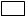 He proporcionado  mi póliza de seguro de responsabilidad civil general de negocios  actual.  He adjuntado un formulario de verificación de ingresos completado (Apéndice A que vence con la solicitud, Apéndice B que vence al cierre, Apéndice B es sólo un ejemplo que no debe completarse con la solicitud). Sólo  las empresas que son propietarios únicos tendrán que completar Apendix A para ellos. Todas las demás empresas tendrán que completar el Apéndice B al cierre para un empleado equivalente a tiempo completo de ingresos bajos/moderados.     (Véase el  Apéndice  C para obtener orientación sobre la verificación de ingresos)He  proporcionado  pruebas de mis obligaciones de  hipoteca/arrendamiento  (si usted es    el  propietario  del edificio / propiedad,  usted  no  está  obligado a  presentar  una prueba  de hipoteca / arrendamiento)Certifico  que  la     información anterior,  hasta  donde  yo sé, es  precisa  y  verdadera.   Entiendo  que  el  PBDC se basará  en la exactitud de las presentaciones y certificaciones realizadas junto con esta solicitud.  Cualquier  información falsa  o  inexacta  puede  ser  tratada  como  un incumplimiento de pago con respecto a  cualquier préstamo realizado.Nombre y titulo de representante autorizadoFirma de representante autorizado	Nombre del Negocio	FechaDocumentos de cierreSólo se necesita la siguiente lista de materiales si  una empresa ha sido aprobada para un préstamo. Estos materiales serán  necesarios  en  el  Clausura. El personal de PBDC    trabajará  con  los solicitantes aprobados para completar  los  documentos  que se enumeran  a  continuación.  Documentos decierre:Acuerdo de préstamo. Esto  establece  los  derechos  y  responsabilidades  del  prestamista  y  prestatario.  Pagaré. Esta  es la promesa  del prestatario de pagar  el préstamo.Pagarés Prueba documental 1. Este es el archivo adjunto mencionado en el pagaré. Es un calendario de obligaciones de pago  mensuales.  Declaración jurada. Este  documento  certifica el cumplimiento por parte del prestatario de los requisitos del  préstamo.  Acuerdo de subordinación que prohíbe  la  duplicación  de  beneficios  al    prestatario.Acuerdo de ajuste posterior al cierre. Esto certifica que el prestamista y el prestatario volverán a firmar cualquier documento  necesario  después del cierre  siempre y cuando   los términos del préstamo no cambien.  Memorándum de creación de empleo  Materiales para  llevar  al    cierre:Una copia  de su licencia de conducir.  Todos los documentos comerciales requeridos que demuestren que el prestatario cumple con los criterios de elegibilidad del préstamo (si no se presentan previamente).  Una copia del certificado de buena reputación del Secretario de Estado de RI (estosólo se requiere siel prestatario está organizado como una corporación o sociedad de responsabilidad limitada). Puede buscar su empresa  y solicitar un certificado (después de buscar su negocio) aquí:  http://business.sos.ri.gov/CorpWeb/CorpSearch/CorpSearch.aspxComuníquese con su compañía de seguros y solicite un "certificado de seguro" nombrando Pawtucket's Business Development  Corporation,  137  Roosevelt Ave. Pawtucket,  RI  02860  como  un  "asegurado adicional".  Un cheque de negocios  cancelado. Una copia de su registro de nómina actual, enumerando los empleados que actualmente emplea su empresa antes de esta fecha de cierre. No enumere los empleados que hayan sido  despedidos; sólo enumere a  los empleados actuales.Revise el memorándum adjunto de creación de empleo antes del cierre. Se le pedirá que firme las  dos  primeras  páginas  para confirmar  esta condición del préstamo.  Apéndice ADEPARTAMENTO DE VIVIENDA Y DESARROLLO URBANO PROGRAMA DE SUBVENCIONES  DEL BLOQUE DE DESARROLLO  COMUNITARIOCITY OF PAWTUCKET, RHODE   ISLAND FORMULARIO DE  CERTIFICACIÓN DE  INGRESOS  PARA  TODOS LOS  PROGRAMAS  CDBGAl   solicitante:El apéndice A  debe  ser completado por el solicitante de la  empresa sólo si la  empresa  es  un  "propietarioúnico".  Para todos los demás  casos,  el  solicitante  debe  tener  un  empleado de ingresos  bajos/moderados  completar  el  formulario  en Apéndice B  para  el  trabajo que se está  creando  o  conservando. Pawtucket Business Development Corporation  (PBDC)  proporciona asistencia a través de fondos del Departamento de Vivienda y Desarrollo Urbano de los Estados Unidos  (HUD). Los  requisitos federales  piden  que se facilite    a  PBDC  la  siguiente  información. Esta  información    se  mantendrá a mano  en  el  Departamento de Planificación  y Reurbanización  para una posible revisión por parte de las agencias   federales. Se  mantiene confidencial y no es para distribución pública. Se agradece su cooperación  en la  realización de este formulario.Nota: el Siguientes Información Es Asunto Para Verificación Por Gobierno Funcionarios. Son tú a Residente De el Ciudad De ¿Pawtucket ?	Sí ☐ 	No¿Cuál es  su dirección residencial  actual:  Apéndice ACIUDAD DE  PAWTUCKET,  Programa  CDBG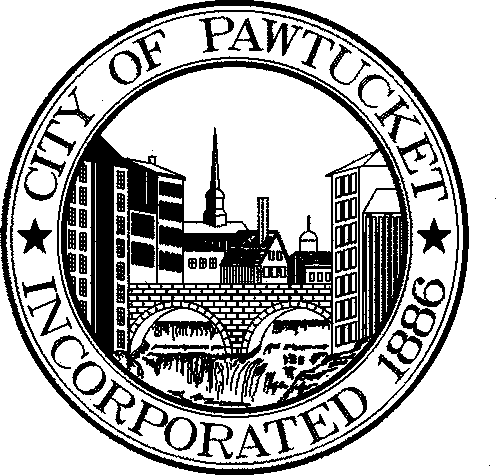 Formulario de autocertificación–2020  (a partir del  1 de  julio de 2020)Revisado el 1 de  julio de 2020Programa o actividad	Se requiere información sobre los ingresos familiares anuales y la raza para determinar la elegibilidad para los servicios públicos financiados con fondos federales del Community Development Block Grant (CDBG). Cada participante debe indicar el número de personas en su hogar, y luego  MARCAR LA  CASILLA  que contiene la cantidad  de ingresos familiares anuales.Los ingresos se definen como el ingreso bruto anual total de todos los miembros de la familia y no familiares de más de 18 años que viven dentro del hogar. Todas las  fuentes  de  ingresos  deben  contarse   de todas las  personas  del  hogar  en  función    de los ingresos  previstos  previstos  en  los próximos 12  meses.Por favor, revise su Rango de Ingresos basado en su Tamaño Familiar (por ejemplo, si hay 4 personas en su hogar, vaya a HH de 4; si  hay 8  o  más en su  hogar  vaya a HH  de  8):Etnicidad (seleccione  una  solamente):Hispano o  latinoNo hispano  ni  latinoCarrera: (seleccione  una)Otro: (Seleccione  todo lo  que  corresponda)SeniorJefa  de familia femeninaMinusválidos o discapacitados menores  (hasta los 18 años)DECLARACIÓN DEL SOLICITANTE: Por la presente certifico que la información de este formulario es precisa y completa. Entiendo que esta autocertificación  puede estar sujeta a una verificación adicional por parte de la agencia que presta servicios, la Ciudad de Pawtucket o el Departamento de Vivienda  y Desarrollo Urbano de los Estados Unidos.  Si  es necesario,    proporcionaré    lainformación necesaria para verificar estos datos (por ejemplo, talones de pago, extractos de cuentas bancarias, etc.). Por lo tanto, autorizo dicha verificación, y proporcionaré  documentos justificativos, si es necesario. ADVERTENCIA:  Título 18, Sección 1001 del Código de los Estados Unidos establece que una persona es culpable de un delito grave  por  hacer  declaraciones  falsas  o  fraudulentas a sabiendas  y voluntariamente a cualquier  departamento de los EE.UU. Gobierno.Firma de los solicitantesNombre mecanografiado o  impreso  Fecha:Dirección:	Zip:Si el cliente tiene  menos de 18  años  de edad, los padres  o  tutores  legales  deben  verificar los  ingresos  y  firmar  el formulario.Firma del  Padre/Tutor Legal:  	Fecha:Esta información    se  mantendrá confidencial y se utilizará únicamente con fines de monitoreo    hud  Apéndice BEjemplo:   No  presentar  con la solicitudDEPARTAMENTO DE VIVIENDA Y DESARROLLO URBANO PROGRAMA DE SUBVENCIONES  DEL BLOQUE DE DESARROLLO  COMUNITARIOCITY OF PAWTUCKET, RHODE   ISLAND FORMULARIO DE  CERTIFICACIÓN DE  INGRESOS  PARA  TODOS LOS  PROGRAMAS  CDBGAl   solicitante:El solicitante  debe  completar  este  formulario  para  que cada  trabajo    sea  creado  o  retenido. Pawtucket  Business  Development  Corporation (PBDC) proporciona asistencia a través de fondos del Departamento  de  Vivienda  y  Desarrollo  Urbano de los Estados Unidos  (HUD). Los  requisitos federales  piden  que se facilite    a  PBDC  la  siguiente  información. Esta  información  se    mantendrá a mano  en  el  Departamento de Planificación y Reurbanización para una posible revisión por parte de las agencias   federales. Se  mantiene confidencial y  no es para distribución pública.  Se agradece su cooperación en  la  realización  de  este      formulario.Nota: el Siguientes Información Es Asunto Para Verificación Por Gobierno Funcionarios. Son tú a Residente De el Ciudad De ¿Pawtucket?	Sí ☐¿Cuál es  su dirección residencial  actual:  Por favor,  compruebe  el  número  de  personas  en  su  familia,  incluyendo usted mismo:Los ingresos se definen como el ingreso bruto anual total de todos los miembros de la familia y no familiares de más de 18 años que viven dentro del hogar. Todas las fuentes de ingresos deben contarse de todas las personas del hogar en función de los ingresos recibidos   durante los últimos  12 meses. ( Ingresos  brutos anuales  antes de  ser  contratados para  este  nuevo trabajo. )Por favor, revise su Rango de Ingresos basado en su Tamaño Familiar (por ejemplo, si hay 4 personas en su hogar, vaya a HH de 4; si  hay  8  o  más  en su hogar vaya a HH  de  8)Fecha de entrada en vigor:  1 DE JULIO DE  2020Por favor, compruebe  su  etnia  (elija 1  de  2):Hispano o  latinoNo hispanos o  latinosPor favor, compruebe  su  carrera  (elegir  1  de  10  opciones):Únicamente con fines  de presentación de informes,    responda  a  las  siguientes  preguntas:Hombre	MujerMinusválidos: Sí  ☐  No  ☐Jefe  de  familia soltera del hogar:  Sí  ☐  No  ☐DECLARACIÓN DEL SOLICITANTE: Por la presente certifico que la información de este formulario es precisa y  completa. Entiendo que esta autocertificación puede estar sujeta a una verificación adicional por parte de la agencia que presta servicios, la ciudad de Pawtucket o el Departamento de Vivienda y Desarrollo Urbano de los Estados Unidos. Si es necesario, proporcionaré la información necesaria para verificar estos datos (por ejemplo, talones de pago, extractos de cuentas bancarias,  etc.). Por lo tanto, autorizo dicha verificación, y proporcionaré documentos justificativos, si  es necesario.ADVERTENCIA: Título  18,  Sección  1001 de  los  EE. UU. El código  establece que  una  persona  es  culpable  de  un delito grave  por hacer declaraciones falsas o fraudulentas a sabiendas y voluntariamente a cualquier departamento de los EE.UU. Gobierno.DECLARACIÓN DEL SOLICITANTE: Por la presente certifico que la información de este formulario es precisa y completa. Entiendo  que esta autocertificación puede estar sujeta a una verificación adicional por parte de la agencia que presta servicios, la ciudad de Pawtucket o el Departamento de Vivienda y Desarrollo Urbano de los Estados Unidos. Si es necesario, proporcionaré la  información necesaria para verificar estos datos (por ejemplo, talones de pago, extractos de cuentas bancarias, etc.). Por lo tanto, autorizo  dicha verificación, y proporcionaré documentos justificativos, si es necesario. ADVERTENCIA:  Título 18, Sección 1001 del Código de los Estados Unidos establece que una persona es culpable de un delito grave por hacer declaraciones falsas o fraudulentas a sabiendas y voluntariamente a cualquier  departamento  de  los  EE.UU. Gobierno.Firma de los solicitantesNombre  mecanografiado o impresoFecha:Dirección:	Zip:	Si el cliente  tiene menos de 18  años  de  edad, los padres  o  tutores  legales  deben  verificar los  ingresos  y  firmar el formulario.Firma del  Padre/Tutor Legal:  	Fecha:Esta información    se  mantendrá  confidencial  y se utilizará únicamente con fines de monitoreo    hud  Apéndice C: Hoja  de orientación sobre  verificación  de  ingresosApéndice D:  Obtención de un número  DUNSUna guía  para  solicitantes  federales  de subvenciones  y  acuerdos  de cooperaciónEl gobierno federal requiere que todos los solicitantes de subvenciones federales y acuerdos de cooperación con la excepción de individuos distintos de los propietarios únicos, tengan un número DUNS.  (Véase la política en: http://www.omb.gov/grants/grants_docs). El gobierno federal utilizará el número DUNS para identificar mejor a las organizaciones relacionadas que reciben fondos en virtud de subvenciones y acuerdos de cooperación,    y  para  proporcionar  datos  consistentes de nombre  y  dirección  para los sistemas electrónicos de solicitud de  subvenciones.  Número de sistema de números    universales de datos  (DUNS)El número de  sistema de numeración  universal de datos  (DUNS)  es  un  número de identificación  único de nueve dígitos proporcionado por  Dun  & Bradstreet  (D&B).El número DUNS es específico del sitio. Por lo tanto, a cada ubicación física distinta de una entidad  (como sucursales, divisiones y sedes) se le puede asignar un número DUNS.   Las organizaciones deben tratar de mantener los números DUNS al mínimo. En muchos casos, un  número DUNS central con un número DUNS para cada división/departamento/agencia importante  que  solicite  una subvención puede  ser  suficiente.Para    proporcionar la asignación de números  DUNS   sobre el terreno,    el  solicitante  debe  hacerlo  por  teléfono. (Véase  el número de  teléfono  a continuación.)Obtención de un  número  DUNSDebe  verificar  que    tiene  un  número  DUNS  o  tomar  los pasos necesarios para obtener  uno tan pronto como sea posible, si existe la posibilidad de que va a  solicitar futuras subvenciones federales o acuerdos de cooperación. No hay necesidad de esperar hasta que envíe una solicitud en particular.Si ya tiene un número DUNS.   Si usted, como entidad que solicita una subvención federal o un acuerdo de cooperación, obtuvo previamente un número DUNS  en relación con el proceso federal de adquisición o solicitó o tenía uno asignado a usted para otro propósito, debe usar ese número en todas sus solicitudes. No es necesario solicitar otro número DUNS a D&B. Puede solicitar a D&B que proporcione un informe de árbol genealógico de los  números DUNS asociados  con  su  organización. Las organizaciones  deben  trabajar  con  D&B  para garantizar que la información correcta esté en el informe. Las organizaciones no deben establecer nuevos  números, sino  usar  números  existentes  y actualizar/validar  la  información  asociada  con  el  número.Si     no está seguro  de si    tiene  un número DUNS.   Llame a  D&B  usando  el número gratuito,  1-866-705-5711 e indicar que usted es un solicitante de subvención federal / solicitante potencial. D&B  le  dirá    si  ya  tiene  un  número. Si      no  tiene  un número DUNS,    D&B le pedirá que proporcione la información que aparece a continuación y le asignará inmediatamente un  número,  de forma gratuita.   Si sabe    que  no  tiene  un número DUNS.   Llame a  D&B  usando el número gratuito,  1-866-705-5711 e indicar que usted es un solicitante de subvención federal / solicitante potencial. D&B   le pedirá  que  proporcione  la  información que se indica  a  continuación  y  le  asignará    inmediatamente  un  número,  de forma gratuita.  Gestión de su  número  DUNSD&B se pone en contacto periódicamente  con  organizaciones con números  DUNS  para  verificar  que  su  información  es actual. Las organizaciones con varios números DUNS pueden solicitar una lista gratuita de árboles genealógicos  de D&B para ayudar a determinar qué ramas/divisiones tienen números y si la información es actual. Llame a la línea de solicitud de número DUNS gratuita al  1-  866-705-5711  para solicitar su árbol genealógico.  D&B recomienda  que  las organizaciones  con  varios  números  DUNS  tengan  un  único  punto de contacto para controlar las solicitudes de números DUNS para asegurarse de que las  sucursales/divisiones adecuadas tengan números  DUNS  para fines federales.Como resultado de la obtención de un número DUNS, tiene la opción de ser incluido en la lista de marketing de D&B  que se vende a otras empresas. Si no desea que su nombre/organización  se incluya  en  esta   lista de   marketing,    solicite  que se  desliste  el archivo de marketing de ROM  D&B  cuando  esté  hablando  con  un  representante  de D&B  durante  su solicitud de teléfono número    DUNS.  Para obtener  su  número  DUNSLlame a  la  línea de solicitud de número DUNS  gratuita  dedicada  para  solicitantes federales  de subvenciones  y  acuerdos  de cooperación  o  posibles solicitantes  de subvenciones  en:1-866-705-5711El número está atendido de 8 a.m. a 6 p.m. (hora local de la persona que llama desde dentro de los Estados Unidos continentales) Las llamadas realizadas al número anterior fuera de esas horas recibirán un  mensaje  grabado  solicitando a la  persona que llama  que  llame  entre  el horario de funcionamiento.  El proceso  para  solicitar el  número  tarda aproximadamente  5-10  minutos.Se   asignará un número    DUNS  al  final  de  la  llamada.Deberá     proporcionar    la  siguiente  información:Nombre legalNombre  y  dirección de la sede de  su  organizaciónHacer negocios  como  (DBA)  u  otro  nombre por el cual su organización es  comúnmente  conocida  o  reconocidaDirección física,  ciudad,  estado y código postal  Dirección postal (es independiente  de  la sede central y/o de la dirección física)  Número de teléfonoNombre y título  de contactoNúmero de  empleados  en  su  ubicación  físicaHH de  1:$0 -  $18,300$18,301 -  $30,450$30,451 -  $48,750$48,751+HH de  2:$0 -  $20,900$20,901 -  $34,800$34,801 -  $55,700$55,701+HH de  3:$0 -  $23,500$23,501 -  $39,150$39,151 -  $62,650$62,651+HH de  4:$0 -  $26,100$26,101 -  $43,500$43,501 -  $69,600$69,601+HH de  5:$0 -  $28,200$28,201 -  $47,000$47,001 -  $75,200$75,201+HH de  6:$0 -  $30,300$30,301 -  $50,500$50,501 -  $80,750$80,751+HH de  7:$0 -  $32,400$32,401 -  $53,950$53,951 -  $86,350$86,351+HH de  8:$0 -  $34,500$34,501 -  $57,450$57,451 -  $91,900$91,901+BlancoNegro/Afroamericano AsiáticoIndio americano  o nativo de  AlaskaNativo hawaiano  u  otro  isleño del PacíficoOtros multirracialesNegro/Afroamericano  y  BlancoIndio americano/nativo  de Alaska y  blancoAsiático y  BlancoIndio americano/nativo  de Alaska y  negro/afroamericano  HH de 1:$0 -  $18,300$18,301 -  $30,450$30,451 -  $48,750$48,751+$48,751+HH de 2:$0 -  $20,900$20,901 -  $34,800$34,801 -  $55,700$55,701+$55,701+HH de 3:$0 -  $23,500$23,501 -  $39,150$39,151 -  $62,650$62,651+$62,651+HH de 4:$0 -  $26,100$26,101 -  $43,500$43,501 -  $69,600$69,601+$69,601+HH de 5:$0 -  $28,200$28,201 -  $47,000$47,001 -  $75,200$75,201+HH de 6:$0 -  $30,300$30,301 -  $50,500$50,501 -  $80,750$80,751+$80,751+HH de 7:$0 -  $32,400$32,401 -  $53,950$53,951 -  $86,350$86,351+$86,351+HH de 8:$0 -  $34,500$34,501 -  $57,450$57,451 -  $91,900$91,901+$91,901+BlancoNegro/Afroamericano Negro/Afroamericano Asiático y BlancoIndio americano  o nativo de  AlaskaIndio americano  o nativo de  AlaskaNativo hawaiano  u  otro  isleño del PacíficoOtros multirracialesOtros multirracialesNegro/Afroamericano  y  BlancoIndio americano/nativo  de Alaska y  blancoIndio americano/nativo  de Alaska y  blancoAsiáticoIndio americano/nativo  de Alaska y  negro/afroamericano  Ciudad de Pawtucket,  Rhode  IslandCiudad de Pawtucket,  Rhode  IslandCiudad de Pawtucket,  Rhode  IslandCiudad de Pawtucket,  Rhode  IslandProgramas Federales de Vivienda  y  Desarrollo  Comunitario*  Programas Federales de Vivienda  y  Desarrollo  Comunitario*  Programas Federales de Vivienda  y  Desarrollo  Comunitario*  Programas Federales de Vivienda  y  Desarrollo  Comunitario*  Programas Federales de Vivienda  y  Desarrollo  Comunitario*  Programas Federales de Vivienda  y  Desarrollo  Comunitario*  Directrices  de ingresos de 2020Directrices  de ingresos de 2020Directrices  de ingresos de 2020Fecha de entrada en vigor:  1  DE JULIO DE 2020Fecha de entrada en vigor:  1  DE JULIO DE 2020Fecha de entrada en vigor:  1  DE JULIO DE 2020Fecha de entrada en vigor:  1  DE JULIO DE 20202020 Ingreso Familiar  Mediano:  12345678PersonaPersonaPersonaPersonaPersonaPersonaPersonaPersonaIngreso moderado (80%  de  la mediana)$48,750$55,700$62,650$69,600$75,200$80,750$86,350$91,900Bajos ingresos  (60%  de la mediana)$36,540$41,760$46,980$52,200$56,400$60,600$64,740$68,940Ingresos muy bajos    (50%  de la mediana)$30,450$34,800$39,150$43,500$47,000$50,500$53,950$57,450Extremadamente bajo  (<30%Mediana)$18,300$20,900$23,500$26,100$28,200$30,300$32,400$34,500*gove  rning  la  Comunidad  De  ve  lopme  nt  Bloque  Gra  nt  (CD  BG),  HOME  Housing,  un  nd  Eme  rge  ncy  Solutions  Gra  nt  (ESG)  Progra  ms*gove  rning  la  Comunidad  De  ve  lopme  nt  Bloque  Gra  nt  (CD  BG),  HOME  Housing,  un  nd  Eme  rge  ncy  Solutions  Gra  nt  (ESG)  Progra  ms*gove  rning  la  Comunidad  De  ve  lopme  nt  Bloque  Gra  nt  (CD  BG),  HOME  Housing,  un  nd  Eme  rge  ncy  Solutions  Gra  nt  (ESG)  Progra  ms*gove  rning  la  Comunidad  De  ve  lopme  nt  Bloque  Gra  nt  (CD  BG),  HOME  Housing,  un  nd  Eme  rge  ncy  Solutions  Gra  nt  (ESG)  Progra  ms*gove  rning  la  Comunidad  De  ve  lopme  nt  Bloque  Gra  nt  (CD  BG),  HOME  Housing,  un  nd  Eme  rge  ncy  Solutions  Gra  nt  (ESG)  Progra  ms*gove  rning  la  Comunidad  De  ve  lopme  nt  Bloque  Gra  nt  (CD  BG),  HOME  Housing,  un  nd  Eme  rge  ncy  Solutions  Gra  nt  (ESG)  Progra  ms*gove  rning  la  Comunidad  De  ve  lopme  nt  Bloque  Gra  nt  (CD  BG),  HOME  Housing,  un  nd  Eme  rge  ncy  Solutions  Gra  nt  (ESG)  Progra  ms